Advent 2022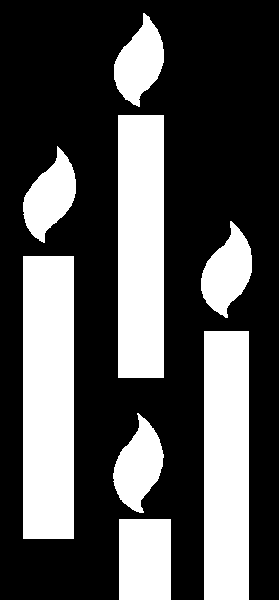 Resources for Discussion and ReflectionPrepared by the Lutheran-Catholic Covenant Commission of the Northeastern Ohio Lutheran Synod of the Evangelical Lutheran Church in America &Catholic Diocese of Youngstown_____________________________________________________________________________________First Sunday of Advent     November 27                                                                       Isaiah 2:1-5   Psalm 122Romans 13:11-14   Matthew 24:37-44DAY IS NEARYou’ve arrived.  You check in.  You wait.  A short wait can seem like an eternity.  Isaiah speaks of “days to come.”  Paul says that “the day is near.”  Jesus makes clear that “about that day and hour no one knows.”  Our readings for this first Sunday in Advent draw our attention to the day of Christ’s coming – more than a “day,” a “time” not marked by hours and minutes but the dawn of a new “time” for which we are to be “ready.”  A time that brings peace among the nations and the Lord’s fulfillment of salvation.   In baptism, you’ve “arrived.”  At the cross you “check in.”  At the empty tomb you “wait.”  Now is the time of Advent.  REFLECTHow patiently are you waiting?  What does it mean to “put on the Lord Jesus Christ” while you wait?  Jesus describes people going about their normal daily activities, unaware of what was coming.  How does knowing what is coming shape how you go about your normal daily activities?  What changes as a result?During this time of waiting, what small things can you do to foster ecumenical relationships in your community in preparation for the “days to come”? PRAY God of every time and age, help us to faithfully wait with patience and expectation for the coming of your Son, filling our time living honorably among your people and doing the work of beating swords into plowshares and spears into pruning hooks, bearing your peace to all people. Amen.__________________________________________________________________________  Second Sunday of Advent     December 4                                                          Isaiah 11:1-10        Psalm 72:1-7, 18-19                                                          Romans 15:4-13    Matthew 3:1-12                                                            LIVING IN RIGHT RELATIONSHIPSBy now, we are usually deep in preparations for the Christmas feast—shopping, decorating, baking, preparing for holiday gatherings, sending cards, and singing carols. But are we equally deep in preparations for the coming of the reign of God? This Advent season calls us to reform our lives so that we are ready to greet the king when he returns. And what does that reformation of our lives look like? Repentance for our sins, commitment to peace and justice work, concern for the poor among us—a true conversion of heart, a metanoia, an about-face to bring our lives into harmony with God’s values. The prophet Isaiah reminds us that the messiah shall come from the Davidic dynasty, and that the spirit of the Lord shall rest upon him. This messiah shall judge the poor with justice. Isaiah reminds us that when this messiah rules, the earth will be filled with the knowledge of the Lord, and there will be no harm or ruin on all God’s holy mountain. All God’s creatures will peacefully coexist as they did in the garden of Eden. The justice that the Messiah brings is about not only social issues but also about a peaceful world, where all God’s creatures are in right relationship with each other. Justice, then, is not only about anonymously righting wrongs that have been done to faceless others, but also seeing ourselves in relationship with those others.REFLECTWhat does your Advent spiritual reformation look like?How can you grow in loving relationships with family?  Friends? Poor? Creation? PRAYO Root of Jesse, O Peace, stir up your power within us, that in this time we may await with abundant expectation the fulfillment of your eternal presence in creation, for you live and reign among us, Maker, Savior, and Giver of life, one God, now and forever. Amen.______________________________________________________________________________  Third Sunday of Advent    December 11                                                              Isaiah 35:1-10      Psalm 146:4-9                                                               James 5:7-11       Matthew 11:2-11                                                                           FINDING THE WAYPolitical strife, wars, catastrophic storms, violence - we face all these in one way or another every day. Perhaps we don't experience them firsthand, but we hear about it from TV news, in newspapers, and online daily. Just hearing or reading about these events can be stressful and frightening. With all this chaos around us, it is easy to feel despair and helplessness. In Scripture, both the Old and the New Testaments, we learn that no matter what is happening around us, the Lord is with us; we do not walk alone through this life. We read that the Lord has prepared a way for us, through whatever “wilderness” we are travelling. The Lord has provided us with help: daily reading of the Bible, prayer, worship, examples of the saints who have gone before us, and those who are travelling with us. As the old spiritual says, “Let's keep our eyes on the prize." REFLECTHow do you find your way? How do you know you are on the right road?PRAY Holy God, your prophets have long spoken of the one who would come to save us. Now the promise is fulfilled; now your kingdom has come near. Send us as messengers of your way, to go and tell all the world of the wonders we have seen and the good news we have heard in Jesus Christ our Lord. Amen.__________________________________________________________________________________  Fourth Sunday of Advent     December 18                                                Isaiah 7:10-16   Psalm 80:1-7, 16-18 / Psalm 24:1-6                                                             Romans 1:1-7   Matthew 1:18-25                                                                    WAITING FOR JESUSFor children, the longing of Advent ends on Christmas day with manger, carols, celebrations, and gifts. We experience great joy until a few days pass and we sense a long wait ahead of us once again. This is the way of Advent, the joy of Jesus among us, yet not fully. Joy gives way to more longing. But we remember God is Emmanuel - God with us. The greater celebrations help us see God breaking into our lives.  Our joy is deep. But so is our longing. We wait for peace. We wait for justice. We wait for joy. We wait for Jesus.REFLECTWhen do you have the most difficulty waiting? When is waiting a joy?What names for God are most helpful to you in times of struggle? In times of joy?What does the name Emmanuel (God with us) mean for you today? PRAY Eternal God of power and grace, who comes to us in surprising ways – in angel appearances, in defeat of all that would harm or destroy us, and in resurrection from the dead – show us the face of Immanuel in our time. Bring us from fear to awe, in the name of the Father, + Son, and Holy Spirit, one God, now and forever. Amen.___________________________________________________________________________________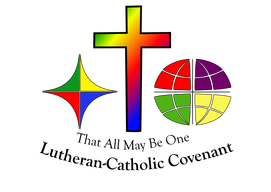 For more prayers, resources, and information on the history of theLutheran Catholic Covenant, visit:www.lccovenant.weebly.com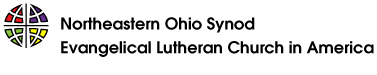 Visit the website of the Northeastern Ohio Synod Evangelical Lutheran Church in America:www.neos-elca.orgVisit the website for the Catholic Diocese of Youngstown: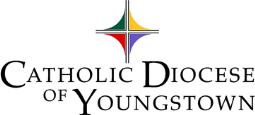 www.doy.org 